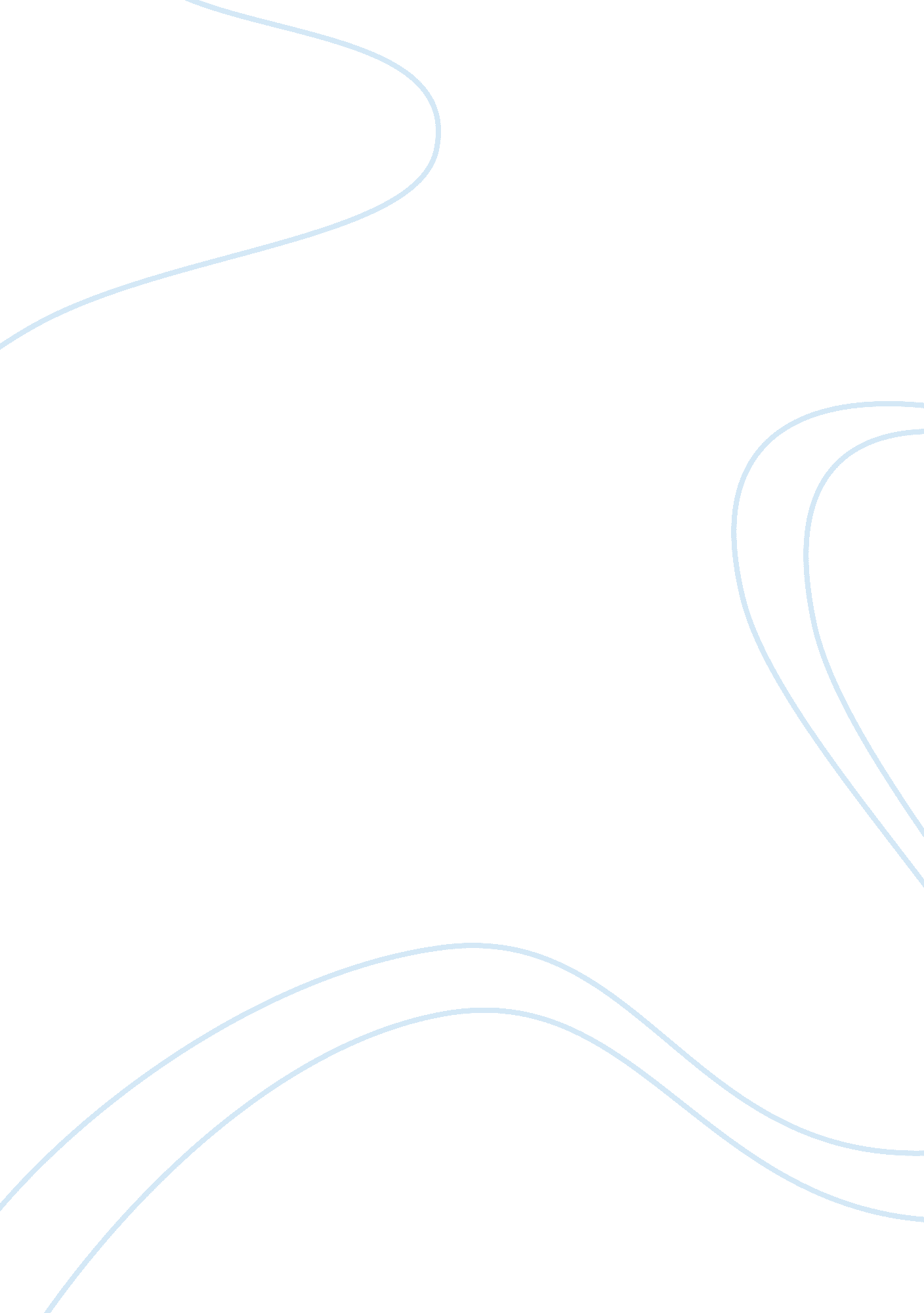 Psy 235 test 1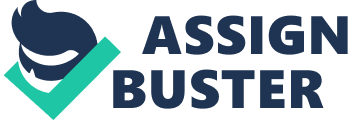 Science is needed in the study of human development because ________. research provides data and facts that will enable people to live full livesWhich step of the scientific method involves making a specific prediction? develop a hypothesis ONPSY 235 TEST 1 SPECIFICALLY FOR YOUFOR ONLY$13. 90/PAGEOrder NowOther names for the nature versus nurture debate include _______. heredity versus environmentThe biopsychosocial approach __________. considers the biological, psychological, and social influences in developmentIn the nature-nurture debate, most developmentalists believe that __________. nature and nurture combine to determine outcomesThe difference between one developing person and the norm is _______. not always considered a deficitAccording to social scientists, race is __________. a social constructionPeople who came of age during the Great Depression all come from the same __________. cohortHuman development is plastic, which means traits _____. can be molded, yet are durableWhich of the following is a characteristic of scientific observation? It involves observing and recording behavior in a natural settingThe only research method that establishes a possible cause-and-effect relationship is ________. an experimentFor which research method is the primary data source information gained from interviews and questionnaires? surveyWhich of these research designs studies changes over time? cross-sequentialWhat does it mean when a correlation exists between two variables? there is a relationship between two variablesWhich is unethical research behavior? changing the data to support the hypothesisA group of ideas, assumptions, and generalizations that interpret and illuminate observations that have been made about human growth is referred to as a _____ theory. developmentalAccording to your text, theories produce ________. hypotheses and generate discoveriesScientists design studies to investigate theories because __________. theories are not factsA major difference between Erickson and Freud is that ________. Freud emphasized psychosexual development, whereas Erickson emphasized psychosocial developmentWho argued that if psychology was to be a true science, psychologists should examine only what can be seen and measured? WatsonPavlov's experiment in which he conditioned dogs to salivate after hearing a bell demonstrated what he called _________. classical conditioningThe behaviorist most associated with operant conditioning is _________. B. F. SkinnerWhich theory emphasizes learning through modeling? social learning theoryAccording to cognitive theory, our thoughts shape our _________. attitudes and actionsInformation-processing theory seeks to explore _________. processes of human thoughtAccording to sociocultural theory, human development is the result of an interaction between developing persons and their ________. surrounding society and cultureMaslow believed that all people have the same basic needs and drives. He arranged those into what was called ______. hierarchy of needsCarl Rogers believed that we should see each other with appreciation without conditions. He referred to this as giving each other ______ regard. unconditional positiveAccording to evolutionary theory, every species shares the biologically based drives for ____________survival and reproductionA psychologist who uses an eclectic approach during therapy ____________uses several theoretical perspectivesThe basic unit on a chromosome used for the transmission of heredity is called a (n) ___________geneThe full set of genes for a living organism is called a __________. genomeA person' genetic inherited potential is called the __________. genotypeEach parent contributes a sex chromosome. Which statement about sex chromosomes is accurate? The mother's ovum contains an X and the father's sperm contains an X or YShortly after the zygote is formed, it begins the processes of duplication and division. Each resulting new cell has ____________the same number of chromosomes as were in the zygoteWhich type of twins originates from one zygote that splits apart? monozygoticA general term for the techniques designed to help infertile couples conceive and then sustain a pregnancy is _________. assisted reproduction technologyNo human trait is determined by genes alone because via ______ programming, health and behavior are mediated through altered gene expressionepigeneticHuman genome research cannot pinpoint the exact number of genes because ___________. It is hard to figure out where one gene starts and another stopsAlcoholism is ___________a result of the interaction of nature and nurtureA statistic that indicates what percentage of the variation of a particular trait can be traced to genes is ________. heritabilitygenes influence every disorder, yet with each disorder ______ can make a difference in the expression and outcomeenvironmental and social influencesChromosomal abnormalities occur when the zygote's cells have _______more or fewer than 46 chromosomesMost recessive disorders are on the ____ and thus not X-linkedautosomesAwareness of genetic risks helps parents _______. decide whether to have kidsThe first two weeks of development after conception is called the ___________. germinal periodThe stage of prenatal development that lasts from week three through eight is the ___________. embryonicThe stage of prenatal development that lasts from the ninth week after conception until birth is ___________. fetalThe Apgar scale measures the ________newborn's health following birthIn what percentage of births in the United states are cesarean sections performed? 34A doula is a woman who _________. helps with the birth processAgents and conditions that harm the prenatal brain and impair learning and behavior are called _________. behavioral teratogensThe likelihood of many developmental complications can be greatly reduced through __________. the science of risk analysisModerate use of which of these substances has been associated with fetal abnormalities? tobaccoLow birthweight (LBW) is defined as a body weight less than _______ at birth. 5 poundsWhat is anoxia? lack of oxygen during birthWhich term refers to an involuntary response to a particular stimulus? reflexThe term couvade refers to ________. the father's experience of pregnancyWhen parents cooperate to raise their child, they have _______. formed a parental allianceThe strong loving connection between a parent and newborn is called the _______. parent-infant bond 